INDIAN PRAIRIE SCHOOL DISTRICT 204PATTERSON ELEMENTARY SUPPLY LIST 2020-2021KINDERGARTEN (GIRLS)(Please do not label supplies with your child's name.)1 yellow highlighter — broad tip 6 boxes of 8 Crayola crayons — small size - classic colors4 boxes of 16 Crayola Crayons20 standard #2 pencils yellow, plain, sharpened (Ticonderoga preferred)3 Boxes Crayola 8 pack washable markers — classic colors — broad line 4 black, Expo2 dry-erase marker — low odor — chisel tip7 Elmer’s jumbo glue sticks1 bottles Elmer’s white glue, 4 oz (not clear or colored) 1 pair child-sized scissors (Fiskars preferred) 2 Yellow plastic folders w/o prongs, but with bottom pockets    1 Avery heavy duty, white, I “, hard, 3-ring, top loading, view binder (clear outside front pocket)1 spiral notebook 70 ct — Wide Ruled1 box QUART - size, heavy duty, freezer storage Baggies (GIRLS ONLY) 5 boxes Scotties Brand 120 ct tissues (GIRLS ONLY)1 dual zipper pencil pouch with mesh front zipper and grommets Recommended:1 large book bag or backpackArt: old shirt in a zip-lock storage bag-labeled with your child's name & class PE: PE shoes on PE daysWired headphones that are an appropriate size for Kindergarten children — no earbudsKINDERGARTEN (BOYS)(Please do not label supplies with your child's name.)2 yellow highlighters — broad tip 7 boxes of 8 Crayola crayons — small size - classic colors4 boxes of 16 Crayola Crayons20 standard #2 pencils yellow, plain, sharpened (Ticonderoga preferred)2 erasers, Pink large  (BOYS ONLY)3 Boxes Crayola 8 pack washable markers — classic colors — broad line 4 black, Expo2 dry-erase marker — low odor — chisel tip7 Elmer’s jumbo glue sticks1 bottles Elmer’s white glue, 4 oz (not clear or colored) 1 pair child-sized scissors (Fiskars preferred) 2 Yellow plastic folders w/o prongs, but with bottom pockets    1 Avery heavy duty, white, I “, hard, 3-ring, top loading, view binder (clear outside front pocket)1 spiral notebook 70 ct — Wide Ruled1 box GALLON-size, heavy duty, freezer storage Baggies  (BOYS ONLY)3 wipes, baby wipes refill – 80 count  (BOYS ONLY)1 dual zipper pencil pouch with mesh front zipper and grommets Recommended:1 large book bag or backpackArt: old shirt in a zip-lock storage bag-labeled with your child's name & class PE: PE shoes on PE daysWired headphones that are an appropriate size for Kindergarten children — no earbudsPlease DO NOT label supplies with your child's name. Thank you.GRADE ONE10 Expo low odor dry erase markers — Chisel Tip (black, blue or green only please) 2 boxes of 24 crayons — (Crayola preferred)		    2 dozen sharpened #2 pencils — yellow, plain (Ticonderoga preferred)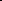 2 boxes of 8 count washable markers, Classic Colors (Crayola preferred)	   2 yellow highlighters	4 large glue sticks1 pair child-sized pointed scissors (Fiskars preferred)pencil pouch 7" x 9 3/4" — zipper nylon case with grommets               1 Spiral Notebooks 70 count  - Wide Ruled4 plastic pocket folders (pockets on bottom) - 1 red, 1 yellow, 1 green, and 1 blue2 large boxes of tissues1 pink eraser2 pkgs. Post it notes 3x31 container baby wipes (boys only)box One-Zip quart baggies (girls only)Rolls of Paper Towels  (girls only)1 box One-Zip gallon baggies (boys only)Recommended:1 book bag or backpackArt: smock or old shirt (t-shirt works best) - please place in zip storage bag labeled with child's name and classPE: PE shoes — on PE daysWired headphones — We recommend Eleder i37 headphones (children, foldable, adjustable, 3.5mm jack compatible with iPad, cell phone, computer   found on Amazon - please place in zip storage bag labeled with child's name and classPlease DO NOT label supplies with your child's name. Thank you.GRADE TWO6 low odor dry erase bullet markers with eraser tips (any color except yellow)box of 24 (no larger) classic colors crayons (Crayola preferred)boxes of 8 count washable markers, classic colors — broad tip - (Crayola preferred)4 dozen sharpened #2 American pencils (Ticonderoga if possible)3 Red ink pens1 pink Papermate eraser2 large glue sticks1 pair child-sized pointed scissors (Fiskars preferred)3 packages (1 dozen per package) pencil top cap erasers1 12" ruler (inches and centimeters), see through plastic or bendable   1 school supply plastic box 8" x 5" x 2" - no larger        2 wide-ruled spiral notebooks, 8 1/2" x 11" (two different colors), min. of 70 pages each6 plain 2 Pocket folder Heavy Duty Plastic 9" x 12", (1 red, 1 green, 1 yellow, 1 orange, 1 blue, and 1 purple)2 large boxes of tissues1 roll paper towels1 box quart size zip bags1 box gallon size zip bagsRecommended:1 book bag or backpackArt: art smock or old shift (labeled with your child's name and class to be kept in a zip-lock bagPE: PE shoes — on PE daysWired headphones/Ear BudsPlease DO NOT label supplies with your child's name. Thank you.GRADE THREE1 Student Planner - (Patterson preferred – order via Pushcoin Webstore)	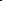 1 low odor dry erase fine point markers1 dry eraser or old sock	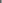 1 box of 24 crayons1 highlighter - yellow1 highlighter - pink1 Box Non-Toxic Washable Markers, 8 count, Broad Tip - classic colors (Crayola preferred)1 Box Non-Toxic Washable Markers, 8 count, Thin Tip – classic colors (Crayola preferred)20 sharpened #2 pencils — yellow, plain (Ticonderoga if possible)4 red ballpoint pens4 large glue sticks1 bottle white glue, 1.25 oz.1 pair of scissors1 12" ruler (inches and centimeters; wooden preferred)1 zip-close pencil pouch, 10.25" x 8", not plastic 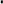 1 box QUART size freezer zip-lock bags1 roll paper towels - boys only2 composition notebooks4 wide-ruled one subject 8 1/2" X 11" spiral notebooks5 plastic 2-pocket folders, (1 blue, 1 red, 1 yellow, 1 purple and 1 green) NO design2 2 pocket paper folderpackage of Post It Notes 3X32 large boxes tissues1 roll of Scotch Tape1 package of index cards 5” X 8” 100 count ruled1 package 200 count Notebook Paper Wide Ruled (girls only)1 book bag or backpack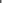 Recommended:Wired headphones/Ear BudsMusic: 1 folder with pockets ART: 1 art smock or old shirt (labeled with your child's name and class and to be kept in a zip-lock    storage bag) PE: PE shoes - on PE daysNO TRAPPER KEEPERS PLEASEPROJECT ARROW For Grade 31 White 1" View Binder	                1 Avery Durable Write On Plastic Dividers with pockets — 5 tabs (one set)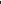 1 One Subject Spiral Notebook – Wide Ruled1 2 Pocket FolderPlease DO NOT label supplies with your child's name. Thank you.GRADE FOUR1 Student Planner - (Patterson preferred – order via Pushcoin Webstore)3 Expo Low Odor Dry Erase Chisel Black Markers1 old, clean sock (for erasing dry erase board)12 sharpened colored pencils12 sharpened #2 pencils (Ticonderoga if possible)highlighter - Pinkglue sticks1 dispenser 3/4" Scotch tape1 roll paper towels (boys only)1 pair of scissors1 12" ruler (inches and centimeters)zip-close pencil pouch 10 1/4 x 8 (not plastic) — No pencil boxes, pleasepackages 3" x 5", lined index cards6  One Subject spiral notebooks 8 1/2" x 11" — in assorted colors3 boxes of tissues1 container baby wipes (girls only)1 Three ring binder (1 1/2")6 2-pocket plastic folders in assorted colors -  three hole punched folders **(MUST HAVE 3 HOLES ALREADY PUNCHED)**2 2 Pocket Paper Folder1 clear plastic half-circle protractor3 3-Pack Post-It Notes 3x3Recommended:1 book bag or backpackWired headphone/Ear BudsMusic: 1 folder with pocketsArt: 1 art smock or old shirt (labeled with your child's name and class to be kept in a zip-lock storagePE: PE shoes - on PE daysNO TRAPPER KEEPERS OR DESK TOP ORGANIZERS, PLEASEPROJECT ARROW: Grade 4 	2 Rolls of Scotch Tape	1 Box 12 count Colored Pencils (Crayola preferred)Please do not label your child's supplies. Thank you.GRADE FIVE1 Student Planner- (Patterson preferred — order via Pushcoin Webstore)1 Package – Wide ruled notebook paper (150-200 sheets)6 Low Odor dry erase fine tip markers (black only, please)8 sharpened colored pencils8 washable, broad tip, colored markers (Crayola preferred)#2 Pencils Sharpened with Eraser (Ticonderoga preferred) 2  red ink pens2 small glue sticks6 dispensers transparent tape (any size)1 pair of scissors1 zippered pencil/supply bag (approx. 7 1/2" x 10") - NO PENCIL BOXES, PLEASE1 package 3" x 5", lined index cards10 Post-It Note Pads, 3" x 3', any color, any brand	      	10 Post-It Note Pads, 1" x 2", any color, any brand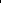 4 1-subject spiral notebooks 8.5" x 11", wide ruled, assorted colorsaccordion folder with 6 or more pockets (Better or Oxford brand)large boxes of tissues1 2 Pocket FolderRecommended:Art: 1 art smock or old shirt (labeled with your child is name and class to be kept in a zip-lock storage bag)Music: 1 folder with pocketsPE: PE shoes - on PE daysNO TRAPPER KEEPERS OR DESKTOP ORGANIZERS, PLEASEPROJECT ARROW: Grade 5	 2 Super Sticky Post It Notes	8 washable, broad tip, colored markers (Crayola preferred)